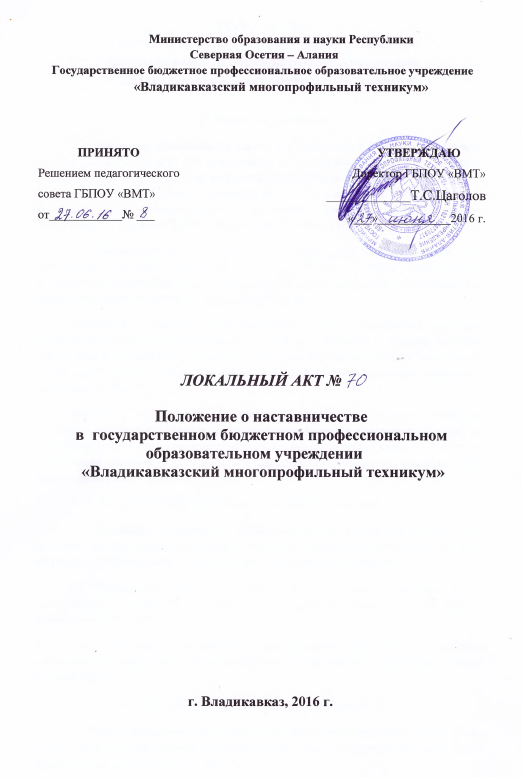 ПОЛОЖЕНИЕ о наставничестве в  государственном бюджетном профессиональном образовательном учреждении «Владикавказский многопрофильный техникум»1.Общие положения1.1. Настоящее положение составлено в соответствии с Федеральным законом от 29.12.2012 N 273-ФЗ" Об образовании в Российской Федерации", Приказом Министерства образования и науки Российской Федерации от 14 июня 2013 г. № 464 "Об утверждении Порядка организации и осуществления образовательной деятельности по образовательным программам среднего профессионального образования",  Уставом  ГБПОУ «ВМТ» (далее Техникум) 	1.2.  Наставничество – разновидность индивидуальной методической  работы с  педагогическими работниками, не имеющими трудового стажа педагогической деятельности в образовательном учреждении или со специалистами, назначенными на должность, по которой они не имеют опыта работы.Наставник – наиболее подготовленный педагог, обладающий высокими профессиональными и нравственными качествами, знаниями в области методики преподавания и воспитания, имеющий стабильные показатели в работе, способность и готовность делиться своим опытом, обладающий коммуникативными навыками и гибкостью  в общении. Молодой специалист – начинающий педагог, как правило, имеющий теоретические знания  в области предметной специализации и методики обучения  по программе высшего или среднего специального педагогического учебного заведения, проявивший желание и склонность к дальнейшему совершенствованию своих профессиональных навыков и умений. 1.3.  Наставничество устанавливается на срок не менее одного года.1.4. Наставник утверждается приказом директора Техникума при обоюдном согласии предполагаемого наставника и молодого специалиста, за которым он будет закреплен. Наставник может вести не более трех молодых специалистов.  1.5. Организация работы наставников и осуществление контроля за их деятельностью возлагается на заместителя директора Техникума  по учебно-воспитательной работе.	1.6.  Настоящее Положение  предназначено для целей внутреннего использования педагогами Техникума, принимающими участие в реализации системы наставничества.II. Цель из задачи наставничества	2.1. Целью наставничества является оказание помощи молодым специалистам  Техникума в их профессиональном становлении, а также формирование стабильного, высококвалифицированного коллектива.	 Основными задачами наставничества являются:- оказание помощи в адаптации молодых специалистов в Техникуме; - поддержание у  молодых специалистов интереса к педагогической деятельности;- формирование индивидуального стиля творческой деятельности молодого специалиста;- развитие инициативы и рефлексивных навыков молодого специалиста;- формирование у молодого специалиста  потребности к самообразованию;- развитие у молодых специалистов сознательного и творческого отношения к выполнению своих профессиональных обязанностей;- воспитание молодых специалистов в лучших традициях педагогического коллектива Техникума.III.  Функции наставника	3.1. В соответствии с возложенными задачами наставник осуществляет следующие функции:организационные	- организация ознакомления молодого специалиста с образовательным учреждением и его нормативно-правовой базой;	- содействие в создании необходимых  условий для работы молодого специалиста. информационные	обеспечение молодых специалистов необходимой информацией об основных направлениях развития образования, учебниках и учебно-методической литературе по проблемам обучения, воспитания и развития обучающихся, воспитанников. методические- разработка совместно с молодым специалистом плана его саморазвития  (или индивидуальная программа его самообразования) с учетом педагогической, методической и профессиональной подготовки;- оказание молодому специалисту индивидуальной помощи в овладении избранной профессией, практическими приемами и навыками ведения учебных занятий и учебной документации; - подведение  итогов профессиональной адаптации молодого специалиста по истечении срока наставничества.IV. Права наставника	4.1.  Наставник имеет право:- ходатайствовать перед администрацией Техникума о создании условий, необходимых для нормальной трудовой деятельности своего подопечного;- посещать занятия молодого специалиста;- изучать документацию, которую обязан вести молодой специалист;- с согласия непосредственного руководителя привлекать для дополнительного обучения молодого специалиста других сотрудников Техникума;- вносить предложения о  поощрении молодого специалиста или применении в отношении него мер воспитательного или дисциплинарного воздействия;- выходить с ходатайством о прекращении стажировки молодого специалиста по причинам личного характера (безуспешных попыток наладить личный контакт с молодым специалистом) или выхода молодого специалиста на требуемые стабильные показатели;- на ежемесячную доплату за осуществление наставничества.V. Права и обязанности молодого специалиста	5.1.  Молодой специалист обязан:- изучать нормативные документы, определяющие его служебную деятельность;- изучать структуру и  особенности  деятельности  Техникума, его традиции; - выполнять в установленные сроки программу своего профессионального саморазвития (или индивидуальную программу своего самообразования);- постоянно работать над повышением своего профессионального мастерства, овладевать практическими навыками по занимаемой должности, перенимать передовые методы и формы работы;- выстраивать необходимые для работы взаимоотношения с наставником, - предоставлять отчеты о своей работе наставнику,  как в устной, так и в письменной форме. 5.2.  Молодой специалист имеет право:- ходатайствовать перед  администрацией Техникума о прекращении стажировки  при безуспешных попытках установления личного контакта с наставником; - вносить на рассмотрение администрации Техникума  предложения по совершенствованию работы, связанной с наставничеством;-  защищать свою профессиональную честь и достоинство; - знакомиться с жалобами и другими документами, содержащими оценку его работы, давать по ним объяснения.VI. Взаимоотношения наставника с другими сотрудниками образовательного учрежденияДля исполнения своих обязанностей наставник может взаимодействовать со всеми сотрудниками Техникума.VII.  Документация7.1.  Индивидуальный план работы наставника7.2. Индивидуальная программа профессионального саморазвития  молодого специалиста  или индивидуальная программа его самообразования; 